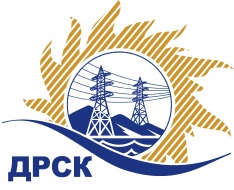 Акционерное Общество«Дальневосточная распределительная сетевая  компания»ПРОТОКОЛ № 582/МКС-ВПзакупочной комиссии по выбору победителя закрытого электронного запроса цен на право заключения договора «Арматура для провода  СИП (ПЭС)»  закупка № 97 лот 3  раздел  2.1.2. ГКПЗ 2015ПРИСУТСТВОВАЛИ:	На заседании присутствовали 9 членов Закупочной комиссии 2 уровня. ВОПРОСЫ, ВЫНОСИМЫЕ НА РАССМОТРЕНИЕ ЗАКУПОЧНОЙ КОМИССИИ: О  рассмотрении результатов оценки заявок Участников.О признании предложения соответствующим условиям запроса цен.Об итоговой ранжировке предложений.О выборе победителя запроса цен.РЕШИЛИ:По вопросу № 1Признать объем полученной информации достаточным для принятия решения.Утвердить цены, полученные на процедуре вскрытия конвертов с предложениями участников закрытого запроса цен.По вопросу № 2Признать заявки Участников ОАО "ДЭТК" (119021, г. Москва, ул. Тимура Фрунзе, д.11, стр.68), ООО «ЮИК» (457040 Россия, Челябинская область, г. Южноуральск, ул. Заводская, 3), ООО "Торговый Дом "УНКОМТЕХ" (121309, г. Москва, улица Филевская Б., дом 16, сооружение 1), ООО "НИЛЕД" (142108, Московская область, г. Подольск, ул. Раевского, д. 3), ООО "Атом ДВ" (680031, Приморский край, г. Владивосток, ул. Алеутская, д. 11, оф. 813) удовлетворяющими по существу условиям запроса цен.По вопросу № 3 3.1 Утвердить итоговую ранжировку предложений Участников.По вопросу № 44.1 Планируемая стоимость закупки в соответствии с ГКПЗ:  1 031 109,0 руб. без учета НДС, 1 216 708,62 руб. с учетом НДС.4.2. Признать Победителем запроса цен: лот 3 «Арматура для провода  СИП (ПЭС)»  участника, занявшего первое место в итоговой ранжировке по степени предпочтительности для заказчика:  ОАО "ДЭТК" (119021, г. Москва, ул. Тимура Фрунзе, д.11, стр.68) на условиях: стоимость предложения 998 000,00 руб. без НДС (1 177 640,0 руб. с НДС). Начало поставки с момента подписания договора и спецификации. Срок завершения поставки до 15 октября 2015 г. График поставки до 15 октября 2015 г. Условия оплаты 100% в течение 30 календарных дней с момента поставки продукции. Гарантийный срок 5 лет с момента ввода продукции в эксплуатацию.  Срок действия оферты до 01.12.2015 ггород  Благовещенск«07» августа 2015 года№Наименование участника и его адресПредмет и общая цена заявки на участие в закрытом запросе цен1ОАО "ДЭТК" (119021, г. Москва, ул. Тимура Фрунзе, д.11, стр.68)Предложение: подано 30.07.2015 в 08:32
Цена: 998 000,00 руб. (цена без НДС)2ООО «ЮИК» (457040 Россия, Челябинская область, г. Южноуральск, ул. Заводская, 3)Предложение: подано 30.07.2015 в 08:25
Цена: 999 630,00 руб. (цена без НДС)3ООО "Торговый Дом "УНКОМТЕХ" (121309, г. Москва, улица Филевская Б., дом 16, сооружение 1)Предложение: цена дана на условиях заказчика, подано 30.07.2015 в 06:03
Цена: 1 001 109,00 руб. (цена без НДС)4ООО "НИЛЕД" (142108, Московская область, г. Подольск, ул. Раевского, д. 3)Предложение: подано 29.07.2015 в 09:03
Цена: 1 022 565,25 руб. (цена без НДС)5ООО "Атом ДВ" (680031, Приморский край, г. Владивосток, ул. Алеутская, д. 11, оф. 813)Предложение: подано 30.07.2015 в 08:15
Цена: 1 344 573,39 руб. (цена без НДС)Место в итоговой ранжировкеНаименование и адрес участникаЦена предложения, руб.1 местоОАО "ДЭТК" (119021, г. Москва, ул. Тимура Фрунзе, д.11, стр.68)998 000,00 руб. без НДС (1 177 640,0 руб. с НДС)2 местоООО «ЮИК» (457040 Россия, Челябинская область, г. Южноуральск, ул. Заводская, 3)999 630,00 руб. без НДС (1 179 563,40 руб. с НДС)3 местоООО "Торговый Дом "УНКОМТЕХ" (121309, г. Москва, улица Филевская Б., дом 16, сооружение 1)1 001 109,00 руб. без НДС (1 181 308,62 руб. с НДС)4 местоООО "НИЛЕД" (142108, Московская область, г. Подольск, ул. Раевского, д. 3)1 022 565,25 руб. без НДС (1 206 627,0 руб. с НДС)5 местоООО "Атом ДВ" (680031, Приморский край, г. Владивосток, ул. Алеутская, д. 11, оф. 813)1 344 573,39 руб. без НДС (1 586 596,60 руб. с НДС)Ответственный секретарь Закупочной комиссии: Моторина О.А. _______________________________Технический секретарь Закупочной комиссии:  Чувашова О.В._______________________________